CV-Anders Andersen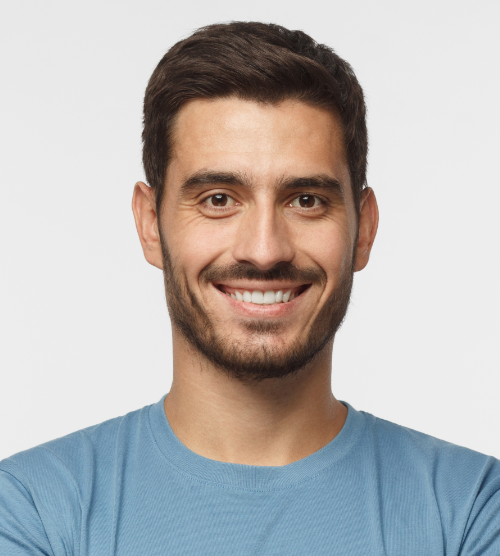 KONTAKTAdresse: Nørregade 1, 1234 AarhusTelefon: 2323 2323Mail: anders_andersen@gmail.com LinkedIn: www.linkedin.com/in/andersandersen PROFILUDDANNELSEERHVERVSERFARINGButikschef Virksomhed B 2016-nuJeg har ansvaret for 14 medarbejdere og deres trivsel og den løbende udvikling af dem. Derudover er jeg ansvarlig for butikkens budgetter, salgstal og salgsplanlægning, samt driftsstyring og forretningsudvikling.I min tid hos Virksomhed B, har jeg været en del af en vækst på 25% i omsætning, samtidig med at jeg er blevet uddannet i ledelse.SouschefVirksomhed A2014-2016Jeg fik i denne stilling stor erfaring med rådgivning og salg, finansiering, og mere administrative opgaver som planlægning af vagtplan, ferieplanlægning, reklamationsbehandlingHos Virksomhed A har jeg været en del af at fusionere to butikker. Derudover har jeg fået stor erfaring med medarbejderhåndtering.KURSER & EFTERUDDANNELSE